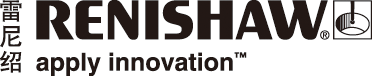 CARTO 3.0令回转轴校准轻松无比雷尼绍最新推出的CARTO 3.0软件可与XR20-W无线型回转轴校准装置配合使用，方便用户快速采集和分析回转轴数据。使用雷尼绍的CARTO软件可以无比轻松地采集和分析机床性能数据。借助CARTO 3.0软件，雷尼绍首次实现了XM-60多光束激光干涉仪与XR20-W无线型回转轴校准装置的结合使用 — 易用且直观的
CARTO 3.0已成为适用于雷尼绍所有激光校准产品的一款通用型软件。XR20-W、XM-60和CARTO 3.0三强联手，可将五轴机床的校准时间从数天缩短至不到半天。CARTO 3.0可以分析不同时间跨度内的多种误差类型，全面展示机床的性能，并可将每台机床的完整数据集自动存储到同一个数据库中。通过独立对比每根机床轴在不同时间跨度内的各种相关误差，用户可以据此制定预防性维护计划。雷尼绍CARTO软件包进一步提高了数据的直观性、易用性和可操作性，必将成为实现智能工厂、工业
4.0的有效技术。您可从www.renishaw.com.cn/carto免费下载CARTO 3.0版软件。有关雷尼绍校准和性能监控产品的更多信息，请访问www.renishaw.com.cn/calibration-完-关于雷尼绍雷尼绍是世界领先的工程科技公司之一，在精密测量和医疗保健领域拥有专业技术。公司向众多行业和领域提供产品和服务 — 从飞机引擎、风力涡轮发电机制造，到口腔和脑外科医疗设备等。此外，它还在全球增材制造（也称3D打印）领域居领导地位，是英国唯一一家设计和制造工业用增材制造设备（通过金属粉末“打印”零件）的公司。雷尼绍集团目前在35个国家/地区设有70多个分支机构，员工逾4,500人，其中3,000余名员工在英国本土工作。公司的大部分研发和制造均在英国本土进行，在截至2018年6月的2018财年，雷尼绍实现了
6.115亿英镑的销售额，其中95%来自出口业务。公司最大的市场为中国、美国、德国和日本。了解详细产品信息，请访问雷尼绍网站：www.renishaw.com.cn关注雷尼绍官方微信（雷尼绍中国），随时掌握相关前沿资讯：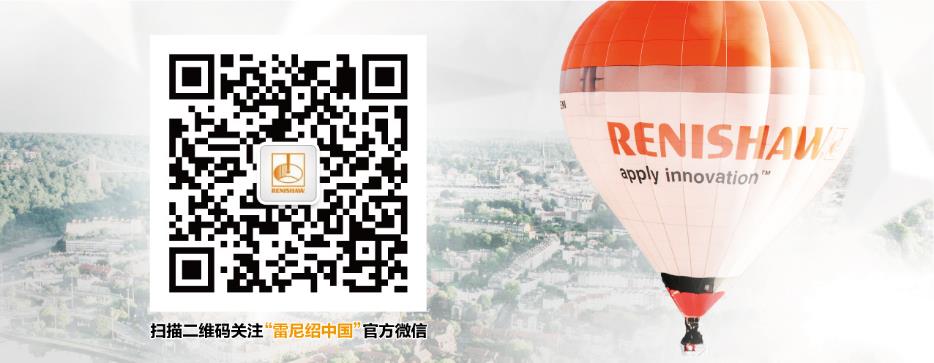 